T.C.NİZİP KAYMAKAMLIĞIİlçe Milli Eğitim Müdürlüğü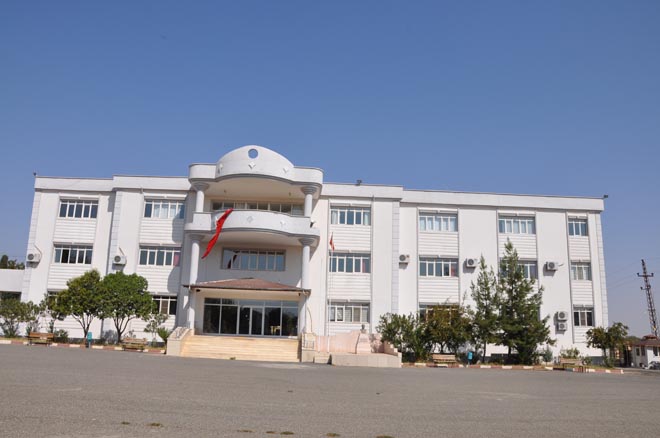 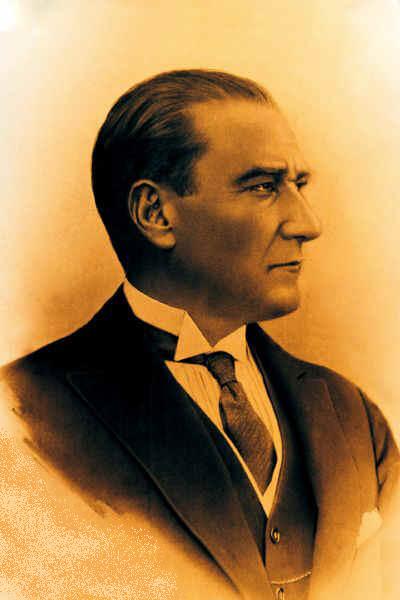 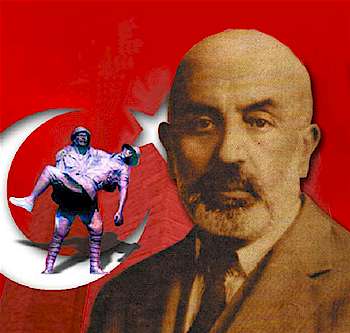 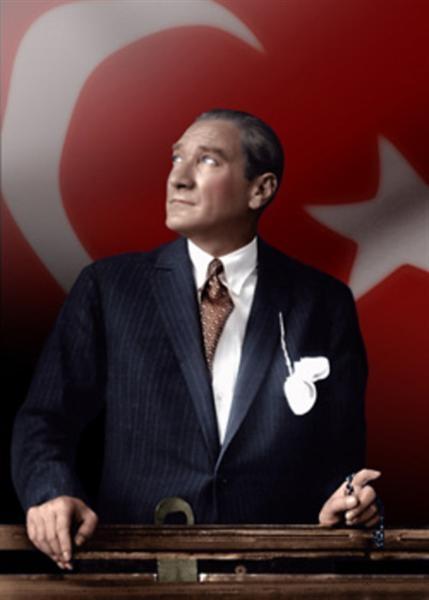 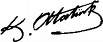 STRATEJİK PLANLAMA SÜRECİOkulun stratejik planını hazırlama bir süreçtir. Bu sürecin iyi planlanması ve bir stratejik planın alt yapısını oluşturan çalışmaların yapılması gereklidir. Bu plan hazırlama sürecine liderlik edilmesi ilk önce yapılacak iş olarak düşünülebilir. Stratejik plan hazırlama sürecindeki diğer işlemleri şu şekilde sıralamak mümkündür.Şehit Ömer Sadettin Bakır İmam Hatip Ortaokulu’nda çalışmalar Eylül 2016 tarihinden itibaren başlamıştır. Stratejik Plan Çalışmaları Okul Gelişim Yönetim Ekibinin ( OGYE ) Stratejik Planlama Ekibi olarak belirlenmesiyle ekip oluşturulmuş ve uygulama modelini çıkartmıştır. Öncelikle okulumuzun misyon ve vizyonu ele alınmış ve bu doğrultuda stratejik plan yapılmıştır.Durum analizinde öncelikle okulumuzun her yönüyle bir fotoğrafı çekilerek GZFT ( güçlü yönlerimiz, zayıf yönlerimiz, fırsatlarımız ve tehditler ) analiz yönteminden faydalanılmıştır.Öğretmenlere " Okulumuzun zayıf yönleri, güçlü yönleri, okulumuzun fırsatları, okulumuza yönelik tehditler size göre nedir? " soruları sorularak SWOT analizi oluşturulmuştur.				                                                   Mehmet KAYA                                                                                                  Okul MüdürüİÇİNDEKİLERKONULAR                                                                                                                  SAYFAÖNSÖZ …………………………………………………………………………….…..   6  A) GİRİŞ ………………………………………………………………………………   7 1.1) Planın Amacı. ………………………………………………………………...……   7 1.2) Planın Kapsamı …………………………………………………………………….  7  1.3) Planın Dayanağı (Stratejik Plan Referans Kaynakları)………………………..…...   72.1) Stratejik Planlama Ekibi …………………………………………………....……....  8 2.2) Okul Gelişim Yönetim Ekibi……………………………………………..…………  83.1) Stratejik Planlama Süreci Takvimi…………………………………………………   9  B) DURUM ANALİZİ ……………………………………………………..………….  10 1) KURUM İÇİ ANALİZ1.1) Okulun Tarihçesi ve Yapısı…..……………………………………………..………  101.2) Okulun Alanlar/Bölümleri………………………………………………………….   101.3) Okulun Adres/İletişim Bilgileri…………………………………………………….   111.4) Okulun Personel Durumu………………………………………………..…………   121.5) Okulun Örgüt Yapısı (Organizasyon Şeması)………………………………..….....   131.6) Okulun Öğrenci Durumu ……………………………………………….………….   141.7) Öğrenci Başarı Durumu………………………………………………….…………   151.8) Okulun Fiziki İmkânları ……………………………………………………………   151.9) Teknolojik Alt Yapı ………………………………………………………………… 162.1) Sosyal-Kültürel Etkinlikler……………………………………………….…………  17 2.2) Sportif Etkinlikler………………………………………………………….………    17C) PAYDAŞ ANALİZİ ……………………………………………………….………….181.1) İç Paydaşlar……………….……………………………………………….………......181.2) Dış Paydaşlar………………………………………………………………………… 181.3) Paydaşların Değerlendirilmesi…………………………………………….…………. 18D) ÇEVRE ANALİZİ……………………………………………………….…………….19 1.1) İlçemiz Çevre Analizi………………………………………………………….……....191.2) Okulumuz Çevre Analizi……………………………………………………………....19E) SORUN ALANLARI…………………………………………………….……………..20 F) GZFT ANALİZİ………………………………………………………………………..211) İç Faktörler…………………………………………………………………………….....211.1) Güçlü Yönler…………………………………………………………………………...211.2) Zayıf Yönler…………………………………………………………………..………..212) Dış Faktörler……………………………………………………………………………...222.1) Fırsatlar……………………………………………………………………….………...222.2) Tehditler ………………………………………………………………………………..222.3) Geleceğe yönelim,Misyon, Vizyon ve İlkelerimiz-Değerlerimiz………………………232.4)EKLER…………………………………………………………………………………..24STRATEJİK PLAN GENEL TABLOSU……………………………………………………	TEMA: EĞİTİM VE ÖĞRETİME ERİŞİM…………………………………………………	1.Stratejik Amaç……………………………………………………………………..	TEMA: EĞİTİM-ÖĞRETİMDE KALİTE…………………………………………………..	2.Stratejik Amaç……………………………………………………………………..	TEMA: KURUMSAL KAPASİTE…………………………………………………………..	3.Stratejik Amaç………………………………………………………………………	IV.	BÖLÜM………………………………………………………………………………	4.Maliyetlendirme…………………………………………………………………….	V.	BÖLÜM………………………………………………………………………………		5. İzleme Ve Değerlendirme………………………………………………………….NİZİP ŞEHİT ÖMER SADETTİN BAKIR İMAM HATİP ORTAOKULU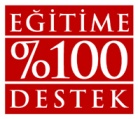 ADRES:  Eyüp Sultan Mah. Mustafa Kökmen Bulvarı No:101 NİZİP 27700 GAZİANTEPTELEFON:  512 23 22E-POSTA:  762480@meb.k12.tr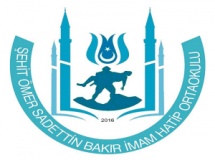 NİZİP ŞEHİT ÖMER SADETTİN BAKIR İMAM HATİP ORTAOKULUADRES:  Eyüp Sultan Mah. Mustafa Kökmen Bulvarı No:151 NİZİP 27700 GAZİANTEPTELEFON:  512 23 22E-POSTA:  762480@meb.k12.tr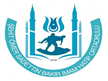 A)  GİRİŞ1.1. PLANIN AMACI1.2. PLANIN KAPSAMI1.3.  STRATEJİK PLAN REFERANS KAYNAKLARIŞEHİT ÖMER SADETTİN BAKIR İMAM HATİP ORTAOKULUADRES:  Eyüp Sultan Mah. Mustafa Kökmen Bulvarı No:151 NİZİP 27700 GAZİANTEPTELEFON:  512 23 22E-POSTA:  762480@meb.k12.tr2.1. STRATEJİK PLANLAMA ÜST KURULUStratejik Planlama Üst Kurulu.ŞEHİT ÖMER SADETTİN BAKIR İMAM HATİP  ORTAOKULUADRES:  Eyüp Sultan Mah. Mustafa Kökmen Bulvarı No:151 NİZİP 27700 GAZİANTEPTELEFON : 342 - 512 23 22 E-POSTA:  762480@meb.k12.tr   3.1. NİZİP ŞEHİT ÖMER  SADETTİN BAKIR İMAM HATİP ORTAOKULU STRATEJİK PLANLAMA             SÜRECİ TAKVİMİTablo 1: Çalışma TakvimB)  DURUM ANALİZİ1) Kurum İçi Analiz1.1. Okulun Tarihçesi ve YapısıOkulumuz 15 Temmuz Darbe Girişiminden sonrasında FTÖ/PDY kapsamında devri yapılmak suretiyle İmam Hatip Ortaokulu olarak hizmet vermeye başlamıştır.2016-2017 Eğitim Öğretim yılında İmam Hatip Ortaokulu olarak, Eğitim Öğretime başlamıştır. Okulumuz 4 katlıdır. Bodrum katta yemekhane, spor salonu ve laboratuvarlar mevcuttur. Giriş katında idari odalar ve kütüphane vardır.1. ve 2. Katlarda derslikler vardır.Okulumuz 2.katında anaokulu bulunmaktadır.Öğrencilerimizin büyük bir bölümü taşımalı olarak köylerden geldiklerinden  yemek hizmeti verilmektedir.2019/2020 Eğitim Öğretim Yılında ise toplam 527 öğrencimiz ile eğitim-öğretime devam etmekteyiz.1.2. Okulun Alanları/BölümleriBinanın Özellikleri: Isınma şekli: Kalorifer, Aydınlatma: Elektrik, Su ve Kanalizasyon Şebekesi var.Derslikler: 18 derslik mevcuttur. Laboratuarlar (araç-gereç durumu): 2 Fen Laboratuarı: Deney için yeterli araç-gereç mevcuttur, ancak laboratuarlarımızın tasarımından kaynaklanan bazı problemler vardır. Dersin işlenişi açısından pek elverişli değildir. Raf şeklinde dolap ihtiyacı vardır.Okul ve Sınıf Kitaplıkları: Okul kütüphanemiz, kitap talebi konusunda yapılan bağışlar ve okul katkısıyla zenginleştirilmeye çalışılıyor.Depo, Ambar ve Arşiv: 1 Arşiv mevcuttur.Spor Salonu: Bodrum katta geniş bir alan spor salonu olarak kullanılmaktadır.İdare Odaları: 3 adet idare odası bulunmaktadır.Diğer Sosyal Faaliyetler için Ayrılmış Olan Yerler:  1 adet çok amaçlı salonumuz mevcuttur. Bilgisayar Laboratuarı, Revir: Bilgisayar laboratuarı ve revir bulunmamaktadır.Bahçenin alanı, ağaçlandırılması, çiçeklendirilmesi ve korunması: Okul bahçesinde ağaç bulunmaktadır. Ağaç sayısını arttırabilmek için çalışmalar sürmektedir. Ayrıca bu alana öğretmen ve öğrencilerimizin katkısı ile ağaç ve çiçek ekilmiştir. Okulun ihata duvarı vardır. Ayrıca okul çevresinin izlenebilmesi için kamera sistemi kurulmuştur.1.3. Okulun  Adres / İletişim BilgileriŞEHİT ÖMER SADETTİN BAKIR İMAM HATİP  ORTAOKULUADRES:  Eyüp Sultan Mah. Mustafa Kökmen Bulvarı No:151 NİZİP 27700 GAZİANTEPTELEFON : 342 - 512 23 22 E-POSTA:  762480@meb.k12.tr   1.4. Okulun Personel Yapısı:ŞEHİT ÖMER SADETTİN BAKIR İMAM HATİP  ORTAOKULUADRES:  Eyüp Sultan Mah. Mustafa Kökmen Bulvarı No:151 NİZİP 27700 GAZİANTEPTELEFON : 342 - 512 23 22 E-POSTA:  762480@meb.k12.tr   1.5. Okulun Örgüt Yapısı: (Organizasyon Şeması)ŞEHİT ÖMER SADETTİN BAKIR İMAM HATİP  ORTAOKULUADRES:  Eyüp Sultan Mah. Mustafa Kökmen Bulvarı No:151 NİZİP 27700 GAZİANTEPTELEFON : 342 - 512 23 22 E-POSTA:  762480@meb.k12.tr   1.7. Öğrenci başarı durumu: Okulumuz 2016 – 2017 Eğitim öğretim yılında eğitim öğretime başladığından, öğrenci başarı durumu ile ilgili istatistiki veri bulunmamaktadır.	2018/2019 okulumuzun LGS ortalaması 257,713 puandır.  1.8. Okulun Fiziki İmkânlarıFİZİŞEHİT ÖMER SADETTİN BAKIR İMAM HATİP  ORTAOKULUADRES:  Eyüp Sultan Mah. Mustafa Kökmen Bulvarı No:151 NİZİP 27700 GAZİANTEPTELEFON : 342 - 512 23 22 E-POSTA:  762480@meb.k12.tr   1.9. Teknolojik Alt Yapı:2.1. Sosyal-Kültürel Etkinlikler:Okulumuzda 10 adet öğrenci kulübü kurulmuştur. Bu kulüplere seçilen öğrencilerimiz 10 saatlik toplum hizmeti çalışmalarını yapmaktadırlar. Belirli gün ve haftalarla ilgili olarak öğretmenlerimize, öğrencilerimize ve kulüplerine görev dağılımı yapılmıştır. İlgili program düzenli olarak uygulanmaktadır.Okul kütüphanesinden en çok kitap okuyan öğrencimize okul imkânlarıyla ödül verilmiştir.”Ben Okuyorum Gaziantep Okuyor” projesi çerçevesinde, Türkçe Öğretmenimiz gerekli programı hazırlamışlar ve tüm öğretmenlerimiz 100 Temel Eser’den oluşan kitapları derslerinde okutmuşlardır. Milli gün ve bayramlarımıza özel programlar hazırlanmış ve uygulanmaktadır. Önemli gün ve haftalarla ilgili düzenlenen yarışmalara okulumuz azami olarak katılma çabası içindedir. 2.2. Sportif Etkinlikler:Okulumuzda bir adet voleybol ve bir adet basketbol sahası ayrıca çok amaçlı salonda bir adet tenis masası mevcuttur ve öğrencilerimiz ve öğretmenlerimiz tarafından kullanılmaktadır.C) PAYDAŞ ANALİZİİç Paydaşlar1.2.  Dış Paydaşlar1.3. Paydaş Hizmet MatrisiD)  ÇEVRE ANALİZİ1.3.2. İlçemiz Çevre AnaliziNizip Tarihi: Nizip ilçesi, çok eski şehir harabelerinden biridir. Fırat nehri kenarındaki Belkıs harabeleri de (bu gün bir kısmı sular altında kalmıştır.) tarihi bakımdan çok önemlidir. Nizip'in kuzey doğusunda ve Nizip'e . uzaklıkta bulunan Belkıs Harabeleri (Zeugma ve daha sonra Seleucia ad Euphrates) Bizanslılardan kalmıştır. Nizip 1516 yılında Osmanlı İmparatorluğu'na katılmıştır. Coğrafi Konumu: Gaziantep ilinin en büyük çevre ilçesi Nizip'tir. Nizip'in doğusunda Şanlıurfa (Birecik), güneyinde Karkamış, kuzeyinde Yavuzeli, Batısında Gaziantep ve Oğuzeli bulunur. Nizip'in deniz seviyesinden yüksekliği 400-500m. arasındadır. Fırat Irmağı havzasında yer alan Nizip genel olarak doğuya doğru açılan bir plato ve güneyde ise bir ova özelliği gösterir. Fazla bir engebenin olmadığı sade bir yapıya sahiptir.İklimi : Akdeniz ve karasal iklim özellikleri arasında geçiş bölgesinde yer alan Nizip'te yıllık yağış miktarı . civarındadır. Yağışın büyük çoğunluğu kış ve ilkbahardadır. Yaz mevsimi tamamen kuraktır. Sıcak ve kurak geçen yazlara karşılık kış mevsimi nispeten soğuk ve yağışlıdır. Yazın güneyden esen sıcak ve kuru rüzgârların etkisi ile yaz kuraklığı daha da artar.Bitki Örtüsü : Yörenin iklim şartlarına bağlı olarak bitki örtüsü bozkır olmakla birlikte, zeytin, antepfıstığı, asma gibi kültür bitkileri de yaygın olarak yetişmektedir.Ekonomi: Nizip'te geniş alanda ziraatı yapılan Antep fıstığı, Zeytin, Mercimek, Buğday, Arpa ve Bağcılık faaliyetleri üzerine kurulu çeşitli sanayi kuruluşları ilçeyi ekonomik yönden canlı tutar. İlçemizde tarım ve hayvancılık, büyük ve küçükbaş hayvan besiciliği yapılmaktadır. İlçenin kuzey köylerinin geçim kaynağı hayvancılık üzerinedir. İlçede inşaat sektörü oldukça canlıdır. İlçede; Güneydoğu Tarım Satış Kooperatifi, Tarım Kredi Kooperatifi, Çukobirlik, T.M. Ofisi Kurumları ile 10 adet banka hizmet vermektedir.1.3.2. Okulumuz Çevre Analizi	Okulumuz Nizip ilçesi Eyüp Sultan Mahallesinde bulunmaktadır. Öğrenci kayıt alanımız ve veli çevremiz Eyüp Sultan Mahallesi ve köylerimizdir. Okulumuz taşıma merkezi olduğundan öğrencilerimizin büyük bir bölümü köylerden gelmektedir. Öğrencilerimizin çalışabilecekleri kendilerine ait odaları yoktur. Sağlık, temizlik ve beslenme konularında ailelerimizin büyük çoğunluğu bilinçsizdir.		Veli çevremiz genellikle ilkokul mezunudur. Özellikle bayan velilerimizin okuma-yazma oranı düşüktür. 	Okulumuzda eğitim-öğretimin kalitesini arttırmak için yapılan çalışmalara velilerimizin katkısı yetersizdir. Eğitime gereken önem verilmemektedir.E)  SORUN ALANLARI     EKONOMİK YÖNDENOkul ihtiyaçlarının karşılanması ve çeşitli sosyal, kültürel ve sportif faaliyet giderlerinin karşılanması konularında okul bütçesi yetersiz kalmaktadır.     OKULUN FİZİKİ ŞARTLARIOkulumuzun spor salonu yoktur.Dersleri görsel olarak destekleyecek materyal ihtiyacı vardır.Bilgisayar laboratuarındaki bilgisayar bulunmamaktadır..Derslerde kullanılabilecek teknolojik araçlar yetersizdir. SOSYAL YÖNDENVelilerin okula ve öğrencilere ilgisizliğiOkulum öğrencilerinin büyük bir bölümü köylerden gelmektedir.EĞİTİM YÖNÜNDENVeli çevremiz genellikle ilkokul mezunudur. Özellikle bayan velilerimizin okuma-yazma oranı düşüktür. Kız öğrencilerimizin okulumuzdan mezun olduktan sonra bir üst öğrenime devam etme oranı da düşüktür.Okulumuzda eğitim-öğretimin kalitesini arttırmak için yapılan çalışmalara velilerimizin katkısı yetersizdir. Eğitime gereken önem verilmemektedir.ŞEHİT ÖMER SADETTİN BAKIR İMAM HATİP  ORTAOKULUADRES:  Eyüp Sultan Mah. Mustafa Kökmen Bulvarı No:151 NİZİP 27700 GAZİANTEPTELEFON : 342 - 512 23 22 E-POSTA:  762480@meb.k12.tr   F)  GZFT ANALİZİGÜÇLÜ YÖNLERİMİZSistemli ve verimli çalışan bir idari yapının olması. Bazı öğretmenlerin genç, dinamik ve yeniliklere açık olması. Okul bahçesinin geniş olması.Velilerimizle ilişkilerimizin iyi olması.Bilgi ve Teknoloji sınıfının olması.Projeksiyon cihazının olması.İhtiyaçlar için az da olsa kaynak oluşturulabilmesi.Sorumluluk ve görev almakta istekli idareci, öğretmen ve öğrencilerimizin olması.ZAYIF YÖNLERİMİZSosyal ve kültürel etkinliklere yeterince yer verilememesi.Sosyal etkinlikler için gerekli materyal eksikliği.Öğrencilerimizin kültürel ve ahlaki yönlerinin zayıf olması. Öğrencilerimizin eğitime ve okula ilgisizliği.Velilerimizin eğitime ve okula ilgisizliği.Okulda yeterli performans değerlendirmesinin yapılmaması.Öğrencilerin sorumluluk bilincinin geliştirilememiş olması.Okul kütüphanesi donanımının yetersiz olması.ŞEHİT ÖMER SADETTİN BAKIR İMAM HATİP  ORTAOKULUADRES:  Eyüp Sultan Mah. Mustafa Kökmen Bulvarı No:151 NİZİP 27700 GAZİANTEPTELEFON : 342 - 512 23 22 E-POSTA:  762480@meb.k12.tr   TEHDİTLEROkul binasının fazla büyük olması.Spor tesis ve alanlarının yetersiz olması.Okul çevresinin ilçe dışından olması.Velilerimizin köylerde yaşamasından dolayı fazla okula gelmemeleri.Bilişim ve Teknoloji sınıfındaki bilgisayarların eski olması.İhtiyaçların giderilebilmesi için gerekli ödeneğin olmaması. Velilerin eğitim, kültür ve gelir düzeyinin düşük olması. Velilerimizin eğitime ve okula ilgisizliği ve destek olmaması.Öğretmen kadrosunun eksik olması.Medyadaki şiddet ve ahlak dışı yayınların fazlalığı.Öğrencinin yakın çevresinde olumsuz örneklerin fazlalığı.Okul güvenliğinin yetersiz olması.FIRSATLAROkul binamızın yeni olması.Okul-Aile Birliğimizin olması.Merkezi yerlere ulaşımın kolay olması.Belediyemizin okullara destek olması.İşbirliği yapabileceğimiz ve destek alabileceğimiz sanayi, ticaret, tarım iş çevresinin bulunması.Okulumuzun, çevresindeki diğer okullar arasında iyi bir imajının olması.İlçe Milli Eğitim Müdürlüğümüz ile ilişkilerimizin iyi olması.ŞEHİT ÖMER SADETTİN BAKIR İMAM HATİP  ORTAOKULUADRES:  Eyüp Sultan Mah. Mustafa Kökmen Bulvarı No:151 NİZİP 27700 GAZİANTEPTELEFON : 342 - 512 23 22 E-POSTA:  762480@meb.k12.tr   MİSYONUMUZÖğrencilerimizi yetenek ve ilgileri doğrultusunda, başarılı, donanımlı, özgür düşünen ve düşündüklerini ifade edebilen, bilgiye ulaşabilen ve bilgiyi kullanabilen, sorumluluklarının bilincinde, yenilik ve değişime açık, çevreye duyarlı, topluma faydalı, ülkemizin aydınlık geleceğinde pay sahibi olan bireyler olarak yetiştirmektir. VİZYONUMUZÜlke düzeyinde kaliteli eğitim veren ve bu amaç için her türlü fiziksel altyapıyı ve teknolojiyi sunan, öğrencilerinin sosyal, sportif, kültürel ve psikolojik olarak doğru gelişimini sağlayan dinamik ve çağdaş bir eğitim kurumu olmaktır.İLKELERİMİZ - DEĞERLERİMİZÇalışmalarımız Türk Milli Eğitiminin amaçları doğrultusunda, evrenseldir.Ülkemizin geleceğinden sorumluyuz.Başarı ancak ekip çalışması ile elde edilir.Her işimiz önemlidir, ihmal edilemez. Zaman israf edilemez.Okulumuzda“ben” değil “biz” duygusu hakimdir.Bütün çalışmalarımızın temeli, odak noktası öğrencilerimizdir.Velilerimizin, öğrencilerimizin ve öğretmenlerimizin memnuniyeti esastır.Bilgi teknolojilerini en verimli şekilde kullanırız.Birbirimizi anlıyoruz ve saygı gösteriyoruz.Temiz ve düzenli bir ortamda kaliteli eğitim sağlamak için çalışırız.Biz, birbirimize ve kendimize güveniriz.Öğrencilerimizin başarısını artırmak için karşılıklı olarak sorumluluk alır, verimli bir şekilde çalışırız. ŞEHİT ÖMER SADETTİN BAKIR İMAM HATİP  ORTAOKULUADRES:  Eyüp Sultan Mah. Mustafa Kökmen Bulvarı No:151 NİZİP 27700 GAZİANTEPTELEFON : 342 - 512 23 22 E-POSTA:  762480@meb.k12.tr   IV-    KURUMSAL DEĞERLERİMİZ    Okul çalışanları olarak;1. Görevlerimizi yerine getirirken objektiflik ilkesini uygularız,2. Tüm ilişkilerde insana saygı esasını uygular; çalışan ve hizmet alanların beklenti duygu ve düşüncelerine değer veririz,3. Kurumsal ve bireysel gelişmenin “Sürekli Eğitim ve İyileştirme” anlayışının uygulanması sonucu gerçekleşeceğine inanırız ve bu doğrultuda eğitim ve iyileştirme sonuçlarını en etkin şekilde değerlendiririz,4. Çalışmalarda etkililik ve verimliliğin ekip çalışmalarıyla sağlanacağı anlayışı kabullenilerek ekip çalışmalarına gereken önemi veririz,5. Kurumsal ve bireysel gelişmelerin bilimsel verilerin uygulama hayatına geçirilmesiyle sağlanacağına inanırız,6. Kurumda çalışmaların bilimsel veriler doğrultusunda ve mevzuatına uygun olarak gerçekleştirildiğinde başarı sağlanacağına inanırız,7. Görev dağılımı ve hizmet sunumunda adil oluruz ve çalışanın kurum katkısını tanıyıp takdir ederiz.8. Eğitime yapılan yatırımı kutsal sayar, her türlü desteği veririz.	       Mehmet KAYA 	        Okul MüdürüŞEHİT ÖMER SADETTİN BAKIR İMAM HATİP  ORTAOKULUADRES:  Eyüp Sultan Mah. Mustafa Kökmen Bulvarı No:151 NİZİP 27700 GAZİANTEPTELEFON : 342 - 512 23 22 E-POSTA:  762480@meb.k12.tr   ÖNSÖZ      Globalleşen dünyada teknolojinin baş döndürücü hızına yetişmek ve çağdaş uygarlık düzeyine ulaşabilmek yolunda okullarımızın görev ve sorumluluğu çok  önemlidir.             Nizip Şehit Ömer Sadettin Bakır İmam Hatip Ortaokulu olarak öğrencilerimizi yetenek ve ilgileri doğrultusunda, başarılı, donanımlı, özgür düşünen ve düşündüklerini ifade edebilen, bilgiye ulaşabilen ve bilgiyi kullanabilen, sorumluluklarının bilincinde, yenilik ve değişime açık, çevreye duyarlı, topluma faydalı, ülkemizin aydınlık geleceğinde pay sahibi olan bireyler olarak yetiştirmek için elimizden gelenin en iyisini yapmamız gerektiğinin bilincindeyiz.              Okulumuz mevcut durumundan daha iyi yerlere taşıyacak fırsatları yakalamak, çağın gerektirdiği değişim ve gelişimi takip edebilmek için geleceğimizi planlamak zorundayız.        Ülke düzeyinde kaliteli eğitim veren ve bu amaç için her türlü fiziksel altyapıyı ve teknolojiyi sunan, öğrencilerinin sosyal, sportif, kültürel ve psikolojik olarak doğru gelişimini sağlayan dinamik ve çağdaş bir eğitim kurumu olabilmemiz, iyi bir planlamaya ve bu planın etkin bir şekilde uygulanmasına bağlıdır.     Okulumuzun misyonu ve vizyonu çerçevesinde hazırlanan stratejik planımız ile yol haritamız çizilmiş, stratejik amaçlar ve bunlara ulaşmayı sağlayacak sonuç odaklı hedefler belirlenmiştir.      Stratejik Planımızda belirlenen hedeflerimizi ne ölçüde gerçekleştirdiğimiz, plan dönemi içindeki her yılsonunda gözden geçirilecek ve gereken düzenlemeler yapılacaktır.             Nizip Şehit Ömer Sadettin Bakır İmam Hatip Ortaokulu Stratejik Planımızın, vizyonumuza ulaşma ve  çağın gerektirdiği donanımlı nesiller yetiştirme yolunda önemli katkılar sağlayacağına inanıyoruz ve bu amaçla çalışmalarımıza devam ediyoruz.                                                                                                Mehmet KAYA                                                                                             Şehit Ömer Sadettin Bakır İ.H.O.                                                                                                          Okul MüdürüAMAÇBu stratejik plan dokümanı, okulumuzun güçlü ve zayıf yönleri ile dış çevredeki fırsat ve tehditler göz önünde bulundurularak, eğitim alanında ortaya konan kalite standartlarına ulaşmak üzere yeni stratejiler geliştirmeyi ve bu stratejileri temel alan etkinlik ve hedeflerin belirlenmesini amaçlamaktadır.KAPSAMBu stratejik plan dokümanı Nizip Şehit Ömer Sadettin Bakır İmam Hatip Ortaokulu’nun 2019-2023 yıllarına dönük stratejik amaçlarını, hedeflerini ve performans göstergelerini kapsamaktadırDAYANAKDAYANAKSıra NoReferans Kaynağının Adı1Stratejik Planlamaya İlişkin Usul ve Esaslar Hakkında Yönetmelik2DPT-Kamu Kuruluşları için Stratejik Planlama Kılavuzu35018 sayılı Kamu Mali Yönetimi ve Kontrol Kanunu42010/14 nolu genelge5Milli Eğitim ile ilgili Mevzuat6Milli Eğitim Bakanlığı Stratejik Plan Taslağı7İl Milli Eğitim Müdürlüğü Stratejik Plan Taslağı8İlçe Milli Eğitim Müdürlüğü Stratejik Plan Taslağı9Okul-Aile Birliği Yönetmeliği10Diğer KaynaklarSıra NoAdı SoyadıGörevi1Cengiz BULUMOkul Müdür Yardımcısı2Abdulkadir GÖKRehber Öğretmen3Turgay ÖZTİMUROkul Aile Birliği BaşkanıSTRATEJİK PLAN HAZIRLAMA EKİBİSTRATEJİK PLAN HAZIRLAMA EKİBİSTRATEJİK PLAN HAZIRLAMA EKİBİNOADI SOYADIGÖREVİ1Mehmet KAYAOkul Müdürü2Cengiz BULUMOkul Müdür Yardımcısı3Merve BUĞRAZTürkçe Öğretmeniİngilizce ÖğretmeniOkul Aile Birliği BaşkanıVeliVeliÖğrenciÖğrenci4Ufuk YÜCEMatematik Öğretmeni5Sibel MURATOĞLUFen Bilgisi Öğretmeni6Feray ARSLANSosyal Bilgiler Öğretmeni7Betül YILMAZDin Kül. Ve Ahl. Bil. Öğretmeni8Turgay ÖZTİMUROkul Aile Birliği Başkanı9Yaşar NAİMVeli10Mehmet YAMANÖğrenci11NoFaaliyet20192019201920192019201920192019201920192019NoFaaliyetŞubatMartNisanMayısHaziranTemmuzAğustosEylülEkimKasımAralık1Hazırlık Dönemi - Eğitim ÇalışmalarıXX2Durum AnaliziXX3Paydaş Analizi - GZFTXX4Misyon, Vizyon, Temel Değerler X5Stratejik Amaç ve Hedeflerin BelirlenmesiXXX6Faaliyet, Proje ve Eylem Planı X X7Stratejik Planın Taslak çalışması X8Stratejik Planın Sonuçlandırılması X9Stratejik Planın İl Stratejik Planlama Birimine Teslimi XOKULUN İLETİŞİM BİLGİLERİOKULUN İLETİŞİM BİLGİLERİADRESİEyüp Sultan Mah. Mustafa Kökmen Bulvarı No:151 NİZİP  GAZİANTEPTel. ve Fax No342- 512 23 22Elektronik Posta Adresi762480@meb.k12.tr  Web Adresihttp://sehitomersadettinbakiriho.meb.k12.tr/2019 YILI YÖNETİCİ VE ÖĞRETMEN DURUMU2019 YILI YÖNETİCİ VE ÖĞRETMEN DURUMU2019 YILI YÖNETİCİ VE ÖĞRETMEN DURUMU2019 YILI YÖNETİCİ VE ÖĞRETMEN DURUMU2019 YILI YÖNETİCİ VE ÖĞRETMEN DURUMU2019 YILI YÖNETİCİ VE ÖĞRETMEN DURUMU2019 YILI YÖNETİCİ VE ÖĞRETMEN DURUMU2019 YILI YÖNETİCİ VE ÖĞRETMEN DURUMUSIRA NOGöreviEKTLisansY.LisansUzman1MÜDÜR 1-11 -2MÜDÜR YARDIMCISI1-11--3REHBER ÖĞRETMEN1-11--4TÜRKÇE3144--5MATEMATİK 2133--6İNGİLİZCE -222--7FEN VE TEKNOLOJİ -222--8SOSYAL BİLGİLER-2211-9DİN KÜLTÜRÜ1233--10BEDEN EĞİTİMİ1-11--11BİLGİSAYAR-111--12TEKNOLOJİ TASARIM------13MÜZİK1-11--14GÖRSEL SANATLAR1-11-115ÖZEL ALT SINIF------16ARAPÇA-111--TOPLAM 11122322112019 YILI DİĞER PERSONEL DURUMU2019 YILI DİĞER PERSONEL DURUMU2019 YILI DİĞER PERSONEL DURUMU2019 YILI DİĞER PERSONEL DURUMU2019 YILI DİĞER PERSONEL DURUMUSIRA NOGöreviEKT1MEMUR--02HİZMETLİ (İŞKUR)2-23Sözleşmeli İşçi--0TOPLAM 22SINIF/ŞUBEERKEK ÖĞRENCİ SAYISIKIZ ÖĞRENCİ SAYISISINIF TOPLAMI5/A1412265/B1911306/A3923627/A3223558/A819278/B141327ANASINIFI155142297TOPLAM281243524FİZİKİ İMKANLARFİZİKİ İMKANLARFİZİKİ İMKANLARSIRA NOFİZİKİ İMKANIN ADISAYISI1Derslik Y182Anasınıfı Dersliği63Fen Laboratuarı24Bilgisayar Laboratuarı05Kütüphane 16Müdür odası 17Müdür yardımcısı odası18Rehberlik servisi 19Öğretmenler odası 110Hizmetli odası 111Çok amaçlı salon112Tuvalet (4 kız, 4 erkek)813Arşiv1YERLEŞİMYERLEŞİMYERLEŞİMTOPLAM ALANBİNALARIN ALANIBAHÇE ALANI12016 m2733 m211283 m22019 YILI İTİBARİYLE TEKNOLOJİK ALTYAPIAMAÇ DAHA İYİ TEKNOLOJİ       Okulumuzda yeterli donanımda bilgisayar bulunmamaktadır. Tüm idari birimlerde bilgisayar, yazıcı ve internet erişimi bulunmaktadır. Sınıflarımızda akıllı tahta ve internet ihtiyacı bulunmaktadır.1 Konferans salonunda ve 2 sınıfta projeksiyon kuruludur. Okulumuzda 1 fotokopi mevcuttur. 1 optik okuyucu, 1 renkli yazıcı 1 fotokopi, 3 bilgisayar ihtiyacı vardır. PAYDAŞLİDERÇALIŞANHİZMET ALANTEMEL ORTAK STRATEJİK ORTAKTEDARİKÇİİlçe Milli Eğitim MüdürlüğüOkul MüdürüÖğretmenlerÖğrencilerVelilerOkul Aile BirliğiDestek PersoneliPAYDAŞLİDERÇALIŞANHİZMET ALANTEMEL ORTAKSTRATEJİK ORTAKTEDARİKÇİYerel YönetimMedyaİş çevresi - SanayiSivil Toplum ÖrgütleriPAYDAŞ HİZMET MATRİSİEğitim ve ÖğretimYatırım DonanımSosyal kültürel ve sportif etkenliklerHizmetiçi EğitimRehberlikİlçe Milli Eğitim MüdürüÖğretmenlerÖğrencilerVeliOkul Aile BirliğiDestek PersoneliYerel YönetimMedyaİş Çevresi - SanayiSivil Toplum Kuruluşları